Základní škola JIH, Mariánské Lázně, Komenského 459, příspěvková organizace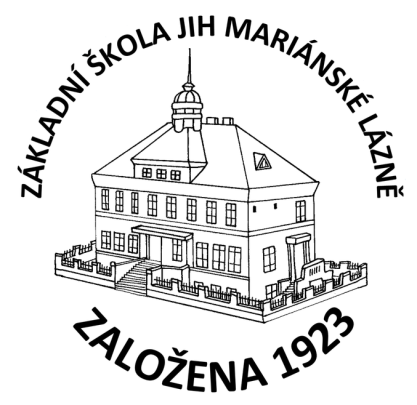 O B J E D N Á V K AObjednáváme u Vás pronájem licencí Microsoft 365 A3 a Microsoft 365 A5 Security dle Vaší nabídky ze dne 8.12.2021 v celkové hodnotě € 4833,95. Ceny v Kč se mění dle aktuálního kurzu ČNB. Přepočet bude proveden v den fakturace.V Mariánských Lázních, dne 3. 1. 2023Mgr. Jaroslava Baumgartnerová              ředitelka školyCOMPUTER HELP, spol. s r.o.Slezská 2127120 00 Praha 2IČ: 49617320